1fiches2a les noms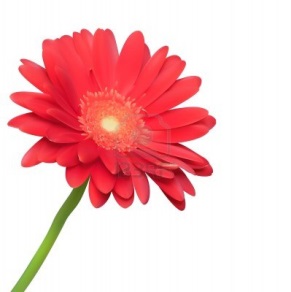 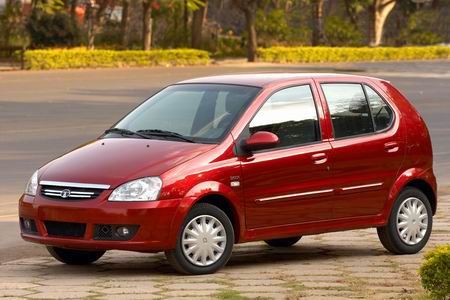 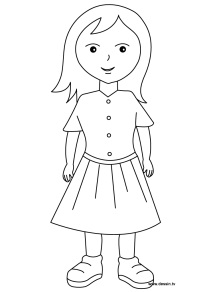 une fleurune voitureune fille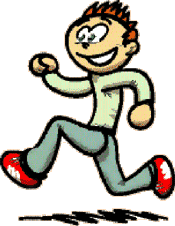 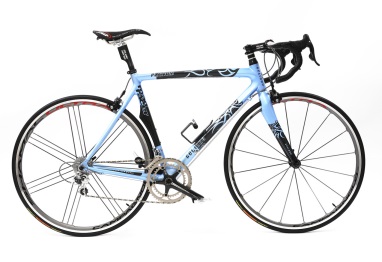 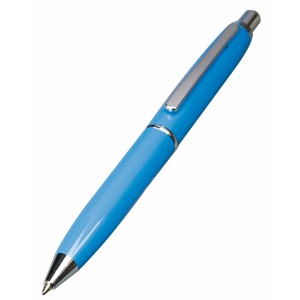 un garçonun véloun stylo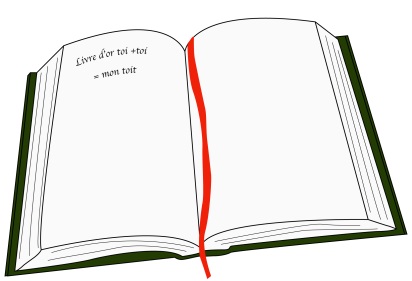 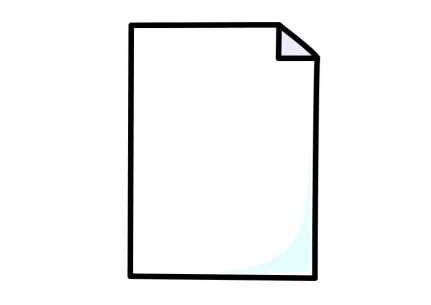 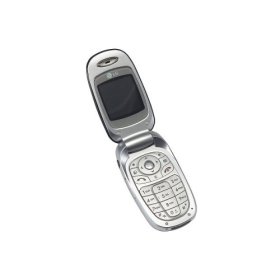 un livreun papierun portable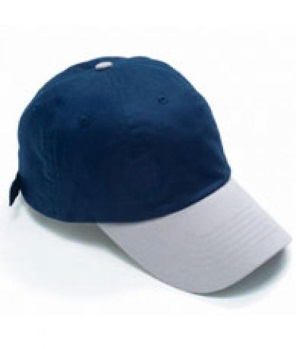 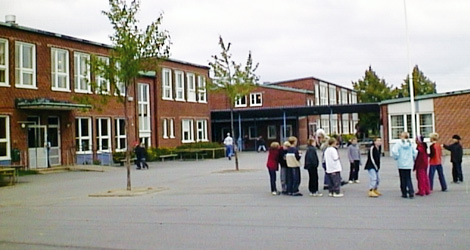 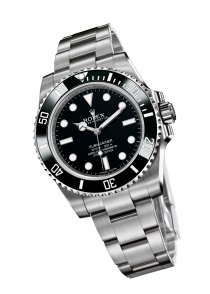 une casquetteune écoleune montre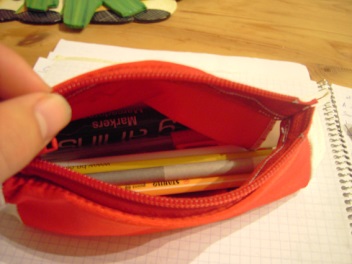 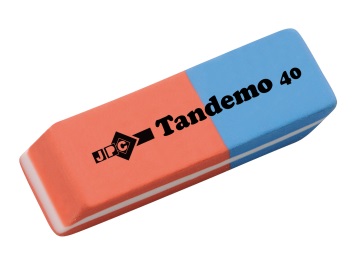 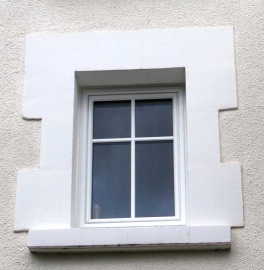 une trousseune gommeune fenêtre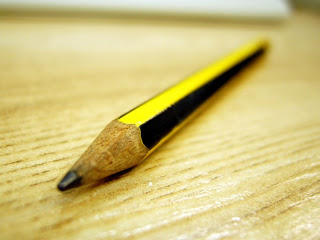 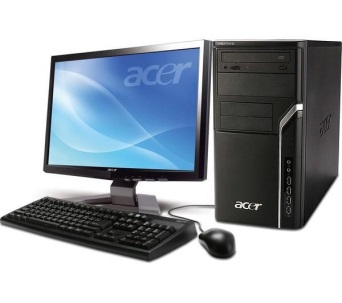 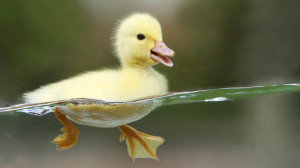 un crayonun ordinateurun animal